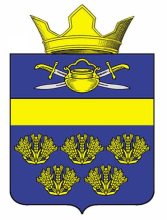 АДМИНИСТРАЦИЯ ВЕРХНЕКУРМОЯРСКОГО СЕЛЬСКОГО ПОСЕЛЕНИЯ КОТЕЛЬНИКОВСКОГО МУНИЦИПАЛЬНОГО РАЙОНА ВОЛГОГРАДСКОЙ ОБЛАСТИО внесении изменений в постановление администрации Верхнекурмоярского сельского поселения Котельниковского муниципального района Волгоградской области от 30.10.2017 г. № 36 «Об утверждении  административного   регламента  предоставления администрацией  Верхнекурмоярского  сельского поселения Котельниковского муниципального района Волгоградской области муниципальной   услуги «Предоставление разрешения на   осуществление земляных работ на территории Верхнекурмоярского сельского поселения»В целях сокращения сроков проектирования и строительства газопроводов в рамках социальной газификации (догазификации), и в соответствии с Федеральными законами: от 27.07.2010 № 210-ФЗ "Об организации предоставления государственных и муниципальных услуг", 06.10.2003 № 131-ФЗ "Об общих принципах организации местного самоуправления в Российской Федерации", а также руководствуясь Уставом  Верхнекурмоярского сельского поселения, администрация  Верхнекурмоярского сельского поселения Котельниковского муниципального района Волгоградской области постановляет:1. Внести в административный регламент  предоставления администрацией  Верхнекурмоярского  сельского поселения Котельниковского муниципального района Волгоградской области муниципальной услуги «Предоставление разрешения на осуществление земляных работ на территории  Верхнекурмоярскогосельского поселения», утвержденный постановлением администрации Верхнекурмоярского сельского поселения Котельниковского муниципального района Волгоградской области от 30.10.2017 г. № 36 (далее - Регламент) следующие изменения:1.1. Пункт 2.4 раздела 2 Регламента изложить в новой редакции:       «2.4. Срок предоставления муниципальной услуги.Срок предоставления муниципальной услуги составляет не более 10 рабочих дней с момента регистрации заявления о выдаче разрешения на проведение земляных работ.     В случае проведения работ по ремонту, строительству, реконструкции сетей инженерно-технического обеспечения в части технологического присоединения (подключения) к сетям и, если заявителем предоставлены заявление и проектная (рабочая) документация необходимые для предоставления муниципальной услуги, - три рабочих дня.».2. Настоящее постановление вступает в силу со дня его официального  обнародования.Глава  Верхнекурмоярскогосельского  поселенияА.С.МельниковПОСТАНОВЛЕНИЕ -ПРОЕКТ